*֎Cryptogramma stelleri (S. G. Gmel.) Prantl – fragile rockbrakeFamily: Pteridaceae Account written by Derek Antonelli and Harpo Faust on 1/7/2021 ֎*Rank of S1 recommended by North Idaho Rare Plant Working Group on 1/12/2021Current Conservation Status:*NatureServe3: G5, not listed for Idaho.  British Columbia S4S5, Washington S2, Oregon S1, Montana S2S3, Wyoming S1, Utah S1, and Nevada SNR2009 INPS rank²:  Not listed	BLM:	 Not listedFS Reg 1: Not listedFS Reg 4: Not listedFS Reg 6: SensitiveFWS:	Not listedTaxonomy:  Engler, Bot. Jahrb. Syst. 3: 413. 1882.Synonyms:  Pteris stelleriOther Subspecies/Varieties, if applicableType Locality:  *Taxonomic key(s)7:  Flora of the Pacific Northwest, Flora of North AmericaSpecies Description (OPTIONAL): From FNA:  Stems creeping, few branched, slender, 1–1.5 mm diam., succulent, brittle; scales colorless, sparse, transparent-reticulate, ovate, 0.4 × 0.3 mm; stems shriveling in 2d year following emergence of leaves. Leaves scattered along stems, ephemeral (dying by late summer), soon shed; sterile leaves erect, 3–15 cm; fertile leaves erect, 5–20 cm; petioles, costae, and costules glabrous. Petiole dark brown in proximal 1/2 or less, becoming greenish distally, ca. 1 mm wide when dry, only slightly furrowed, glabrous. Blade broadly lanceolate to ovate-lanceolate, all pinnate-pinnatifid to 2-pinnate, herbaceous to membranous, thin; hydathodes superficial, often poorly developed or absent. Segments of sterile leaves ovate-lanceolate to fan-shaped, distal 1/2–1/3 shallowly lobed; segments of fertile leaves horizontal to ascending, often only partially differentiated from sterile leaves, lanceolate to linear, 8–25 × 2–4 mm; margins reflexed, forming continuous false indusia. Sporangia often in discrete sori. 2n = 60.Biology:  Life span (perennial), growth form (fern)Similar species:  Cryptogramma acrostichoidesHabitat:  New growth produced in spring, dying by late summer. Sheltered calcareous cliff crevices and rock ledges, typically in coniferous forest or other boreal habitats
Elevation: 0–3000 m*֎Environmental Specificity10:  Cultural and commercial values:  Landownership:  US Forest ServiceDistribution:  Global Range: Circumboreal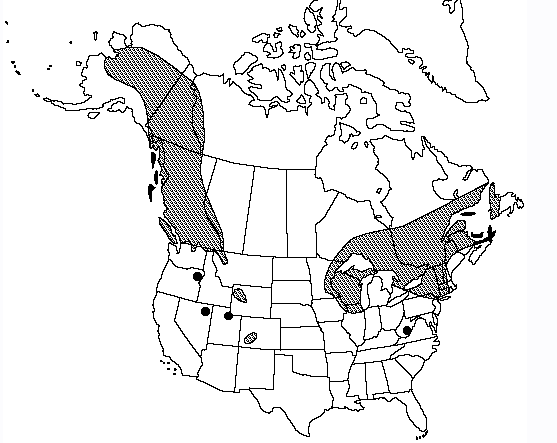 *Range Extent Descriptor6:  Peripheral֎Rank Calculator Idaho Range Extent:  Two population locations in Idaho—one in Boundary County and one (historic) in the Sawtooth Mountains.  Only one population location used for range extent.  About 1 square km (A)֎Area of Occupancy:  Two population locations in Idaho—one in Boundary County and one (historic) in the Sawtooth Mountains.  Only one population location used for area of occupancy.  Two separate collections were made from that single population location. 1 4-km2 grid square (A)*Idaho Counties9:  BoundaryIdaho Specimens:  Put this on a separate spreadsheet if there are numerous specimensLiterature Records:  Databases/Herbaria consulted (and query date):  See Information Sources section below.Research Notes:  Include information here on mis-identified specimens, erroneous reports, location errors, or other relevant information so that others don’t have to chase the same rabbit trails, if applicableAbundance:  *֎Number of Occurrences8:  One recent population location and one historic population. One occurrence (A)֎Population Size:  Unknown but small (U)֎Number of Occurrences with Good Viability:  Viability on population not accessed.  Zero or one (AB)Conservation concerns:  ֎Threats (include scope, severity and timing, if known):  Unknown*֎Overall Threat Rank11:  Unknown (U)֎Intrinsic Vulnerability:  (Optional; Used only if Threats unknown. A= highly, B=moderately, C=not intrinsically vulnerable.)Population trend:  ֎Short:  ֎Long:  	
Proposed rank information:  *Date Ranked5:  Reviewed by North Idaho Rare Plant Working Group on 1/12/2021*Proposed Rank:  S1*Proposed INPS Status2:  Rare*Comments12:
*Recommended actions13:  US Forest Service Region 1 should add species as sensitive species (or equivalent) and manage appropriatelyInformation Sources:  Consortium of Pacific Northwest Herbaria. (http://www.pnwherbaria.org, Januaruy 2021).Biota of North America Program, North American Vascular Flora (http://bonap.net/NAPA/Genus/Traditional/County, January 2021)Flora of North America, Volume 2.Hitchcock, C.L. and A. Cronquist. 2018. Flora of the Pacific Northwest: An Illustrated Manual, 2nd Edition. Edited by D.E. Giblin, B.S. Legler, P.F. Zika, and R.G. Olmstead. University of Washington Press, Seattle, WA. 936pp.NatureServe Explorer. (http://explorer.natureserve.org, January 20121)Record source (Herbarium, IFWIS, person)Date observed/ collectedObserverCountyLocationAbundance, threats, habitat conditionCPNWH-ID7/22/2020Faust 3618BoundarySelkirk MtnsInfrequentCPNWH-ID7/20/2001Spribille11177BoundaryUpper Priest Rv FallsRareCPNWH_UBCAug 1971Pelling s.n.SawtoothsSawtooth Mtns